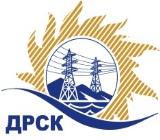 Акционерное Общество«Дальневосточная распределительная сетевая  компания»Уведомление № 1 о внесение изменений в Извещение и Документацию о закупке г. Благовещенск                                                                               15 марта 2018 г.Организатор: АО «Дальневосточная распределительная сетевая компания» (далее АО «ДРСК») (почтовый адрес: 675000, г. Благовещенск, ул. Шевченко 28, тел./факс: 8 (4162) 397-205, e-mail: okzt7@drsk.ruЗаказчик: АО «Дальневосточная распределительная сетевая компания» (далее АО «ДРСК») (почтовый адрес: 675000, г. Благовещенск, ул. Шевченко 28, тел./факс: 8 (4162) 397-205, e-mail: okzt7@drsk.ruСпособ и предмет закупки: открытый запрос предложений на право  заключения договора на выполнение работ «Корректировка рабочей и проектной документации "Расширение ПС 110/35/6 кВ "Алдан" с заменой силовых трансформаторов с 16 МВА на 25 МВА и установка силового трансформатора на 25 МВА" филиал ЮЯЭС», закупка 151	Извещение опубликованного на сайте в информационно-телекоммуникационной сети «Интернет» www.zakupki.gov.ru (далее - «официальный сайт») от 06.03.18 г. под № 31806213574.Изменения внесены:         Столбец «Значения» строки «Системы связи и телемеханики» раздела 4 Технического задания Приложение № 1 к Документации о закупке читать в следующей редакции: «Организация основного и резервного каналов связи по ВОЛС, по географически разнесенным трассам (основной - существующий ВОЛС от ПС Алдан до ТП «Управление ЮЯЭС» по фидеру 6 кВ Алдан-3, резервный – ВОЛС в городской черте по существующему фидеру 6 кВ ОУП от ПС Алдан до ТП «Управление ЮЯЭС» протяженностью 2,4 км., с заходами на объекты (54 оп.)). Оснащение средствами АСУ ТП (ССПИ) и интегрируемых в существующее АСУ ТП Южно-Якутских ЭС. Предусмотреть размещение оборудования средств связи в отдельном помещении с системой кондиционирования.»Все остальные условия Извещения и Документации о закупке остаются без изменения.Секретарь  Закупочнойкомиссии АО «ДРСК» 1 уровня                                          		    М.Г. ЕлисееваКоротаева Т.В. тел.(416-2) 397-205okzt7@drsk.ru